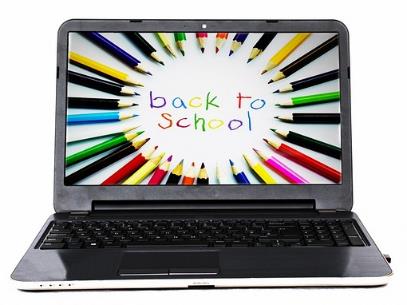  Would you like to learn some tips and tricks about using Microsoft Office? If so, come join us for our next workshop!Date: Next Time: 9:00am – 4:00pmLocation: Training RoomCost: $15